 สมุดรายงานเหตุการณ์ประจำวัน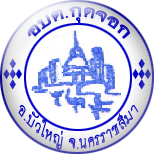 การเข้าเวรยามในช่วงเวลาพักเที่ยง นอกเวลาราชการ วันหยุดราชการ                              (วันเสาร์ – อาทิตย์ และวันหยุดนักขัตฤกษ์)ประจำเดือนกุมภาพันธ์ 2563งานธุรการ สำนักงานปลัด องค์การบริหารส่วนตำบลกุดจอก อำเภอบัวใหญ่ จังหวัดนครราชสีมา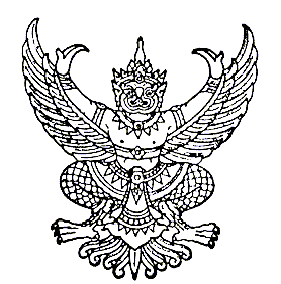  คำสั่งองค์การบริหารส่วนตำบลกุดจอก          ที่  13/2563เรื่อง  แต่งตั้งเจ้าหน้าที่ปฏิบัติงานบริการประชาชนในช่วงเวลาพักเที่ยง นอกเวลาราชการ วันหยุดราชการ           และวันหยุดนักขัตฤกษ์  ประจำเดือนกุมภาพันธ์ 2563………………………………		ด้วยรัฐมนตรีว่าการกระทรวงมหาดไทย ได้กำหนดนโยบายการปรับขยายเวลาการให้บริการประชาชนนอกเวลาราชการ เพื่อปฏิบัติให้เป็นไปตามนโยบายการปฏิรูประบบราชการของรัฐบาล และเป็นการสร้างมาตรการเชิงรุกในการให้บริการและเพื่ออำนวยความสะดวกแก่ประชาชนด้านการบริการ ตลอดจนเป็นการดูแลและรักษาสถานที่และทรัพย์สินของทางราชการในช่วงพักกลางวัน ของวันทำงานราชการ ตั้งแต่เวลา 12.00 – 13.00 น. และเวลา 16.30-17.30 น. และเปิดบริการในวันเสาร์ – อาทิตย์ วันหยุดนักขัตฤกษ์ และเวลากลางคืน เพื่อให้เป็นไปตามพระราชกฤษฎีกาว่าด้วยหลักเกณฑ์และวิธีการบริหารกิจการบ้านเมืองที่ดี พ.ศ. 2546 และระเบียบว่าด้วยการรักษาความปลอดภัยแห่งชาติ พ.ศ.2552 ดังนั้น เพื่อให้การปฏิบัติงานขององค์การบริหารส่วนตำบลกุดจอก ดำเนินไปด้วยความเรียบร้อย         จึงแต่งตั้งให้พนักงานส่วนตำบล ลูกจ้าง พนักงานจ้าง องค์การบริหารส่วนตำบลกุดจอก ได้ปฏิบัติหน้าที่ดังนี้ (ตามบัญชีแนบท้ายคำสั่งนี้)1.ให้บริการประชาชนในการรับคำร้อง หรือช่วยเหลือในการกรอกแบบฟอร์มคำร้องต่างๆ และอำนวยความสะดวกแก่ประชาชนที่มาติดต่อราชการให้ได้รับความพึงพอใจสูงสุด2.อำนวยความสะดวกให้กับประชาชน ผู้มาติดต่อขอรับบริการอินเตอร์เน็ตตำบลให้เป็นไปด้วยความ เรียบร้อยพร้อมทั้งบันทึกชื่อประชาชนผู้ขอรับบริการในสมุดบันทึกเพื่อเสนอให้ผู้บังคับบัญชาได้รับทราบต่อไป3.ให้บริการ การยืมสิ่งของ หรือพัสดุ แก่ประชาชน (เฉพาะกรณีโต๊ะ เก้าอี้ เต้นท์ แผงกั้นจราจร)กรณีอื่นให้เสนอผู้บังคับบัญชา และผู้รับผิดชอบเกี่ยวกับพัสดุที่เกี่ยวข้อง โดยให้บันทึกรายละเอียดในสมุดบันทึกการปฏิบัติงาน และจัดทำเอกสารการยืมพัสดุให้ถูกต้องตามระเบียบต่อไป4.ให้ผู้ปฏิบัติหน้าที่สับเปลี่ยนหมุนเวียนกันตามความเหมาะสม ห้ามละทิ้งเวรโดยเด็ดขาด หากไม่สามารถปฏิบัติหน้าที่ได้ให้บันทึกเสนอสับเปลี่ยนเวรกับผู้อื่นได้ โดยต้องได้รับการอนุมัติจาก นายกองค์การบริหารส่วนตำบล      กุดจอก  จึงสับเปลี่ยนกันได้5.ให้ผู้มีหน้าที่อยู่เวรยามบันทึกการปฏิบัติงานบริการประชาชนในช่วงเวลาพักเที่ยง วันหยุดราชการ และวันหยุดนักขัตฤกษ์ บันทึกเหตุการณ์ในสมุดบันทึกการอยู่เวรและลงลายมือชื่อ เพื่อเสนอต่อปลัดองค์การบริหารส่วนตำบลกุดจอก ดังนั้น ให้ผู้รับการแต่งตั้งตามคำสั่งนี้ ปฏิบัติหน้าที่โดยเคร่งครัด โดยให้อยู่ในความควบคุมดูแลของพันจ่าเอกธัญพิสิษฐ์  เพ็งที ปลัดองค์การบริหารส่วนตำบลกุดจอก หากพบปัญหา และอุปสรรคเกิดขึ้นให้รายงาน                  ให้ผู้บังคับบัญชาทราบโดยทันที ทั้งนี้  ตั้งแต่วันที่  1  เดือน  กุมภาพันธ์ พ.ศ. 2563  เป็นต้นไป			สั่ง    ณ    วันที่  27  เดือน  มกราคม  พ.ศ. 2563                         (ลงชื่อ) 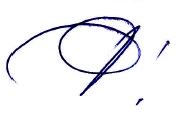 					                (นายสมศักดิ์   เสาทองหลาง)				                    นายกองค์การบริหารส่วนตำบลกุดจอก                -๒-รับทราบคำสั่ง  ที่ 13/๒๕๖3   ลงวันที่  27  มกราคม  ๒๕๖3๑. นายชานน   ไกรกลาง............................................(สำนักงานปลัด)๒. นางนันท์นภัส  ตระกูลเสถียร.................................. (กองคลัง) ๓. นายณัฐพร  หน่วงกระโทก.....................................(กองช่าง)๔. นางอนงค์นาฏ    บุญผุด....................................... (กองการศึกษาฯ)๕. นายจตุรวิธ   ต่อชีพ................................................(กองสวัสดิการสังคม)๖. น.ส.ศรีมนัส    สืบมา.............................................(ตรวจสอบภายใน)รายชื่อผู้อยู่เวรยาม ของพนักงานส่วนตำบล  ลูกจ้างประจำและพนักงานจ้างองค์การบริหารส่วนตำบลกุดจอก อำเภอบัวใหญ่ จังหวัดนครราชสีมา                                             เวลากลางวันรายชื่อผู้ตรวจเวรยาม เวลากลางวันรายชื่อผู้อยู่เวรยาม ของพนักงานส่วนตำบล  ลูกจ้างประจำและพนักงานจ้างองค์การบริหารส่วนตำบลกุดจอก อำเภอบัวใหญ่ จังหวัดนครราชสีมา                                             เวลากลางคืนรายชื่อผู้ตรวจเวรยาม เวลากลางคืนบัญชีผู้อยู่เวรยามและตรวจเวรยาม ประจำเดือน กุมภาพันธ์ 2563เวลาพักเที่ยง วันหยุดราชการ และวันหยุดนักขัตฤกษ์แนบท้ายคำสั่งที่  13/2563  ลงวันที่  27 มกราคม  2563เวลากลางวัน-2-   (นายสมศักดิ์   เสาทองหลาง)				         นายกองค์การบริหารส่วนตำบลกุดจอก  บัญชีผู้อยู่เวรและตรวจเวร ประจำเดือน กุมภาพันธ์ 2563แนบท้ายคำสั่งที่  13/2563 ลงวันที่  ๒7  มกราคม  2563เวลากลางคืน         (นายสมศักดิ์   เสาทองหลาง)				            นายกองค์การบริหารส่วนตำบลกุดจอก  บันทึกรายงานเหตุการณ์ประจำวันช่วงเวลาพักเที่ยง นอกเวลาราชการ วันหยุดราชการ และวันหยุดนักขัตฤกษ์  ประจำเดือนกุมภาพันธ์ พ.ศ. 2563องค์การบริหารส่วนตำบลกุดจอก ตำบลกุดจอก อำเภอบัวใหญ่ จังหวัดนครราชสีมา-๒--๓--๔--๕-                                                                                                                                        (นายสมศักดิ์   เสาทองหลาง)                                                                                                                              นายกองค์การบริหารส่วนตำบลกุดจอกบันทึกรายงานเหตุการณ์ประจำวันเวลากลางคืนประจำเดือนกุมภาพันธ์ พ.ศ. 2563องค์การบริหารส่วนตำบลกุดจอก ตำบลกุดจอก อำเภอบัวใหญ่ จังหวัดนครราชสีมา                                                                                             (นายสมศักดิ์   เสาทองหลาง)				              			     นายกองค์การบริหารส่วนตำบลกุดจอกที่ชื่อ-สกุลตำแหน่งหมายเลขโทรศัพท์สำนักงานปลัด1นางจิราภรณ์       จันทร์ดานักจัดการงานทั่วไปชำนาญการ09-5609-39452นางชนิสรา          ไกรกลางนักทรัพยากรบุคคลชำนาญการ08-7249-20803น.ส.ปรัศนีญา       ยอดป้องเทศเจ้าพนักงานธุรการชำนาญงาน08-7247-84074น.ส.ชลธิชา          แหมไธสงนิติกรชำนาญการ09-4941-66535น.ส. ณิภา         คิดการคนงานทั่วไป 08-3792-2784กองคลัง6น.ส. วริศรา       นาคำเจ้าพนักงานพัสดุปฏิบัติงาน08-4474-39737นางรุจี             รัตนะเจ้าพนักงานการเงินและบัญชี 08-1955-81358นางปทุมวัล        ทองนอกผู้ช่วยเจ้าพนักงานจัดเก็บรายได้ 06-2561-4498กองช่าง9นางสุมิตรา       ไพรามเจ้าพนักงานธุรการ ปฏิบัติงาน08-1065-4714กองการศึกษา10นางสาวปทุมพร   ไชยรัตน์นักวิชาการศึกษา ปฏิบัติการ09-0275-8889กองสวัสดิการสังคม11นางสาวปนิดา  เสาทองหลางนักพัฒนาชุมชนปฏิบัติการ08-2130740812นางสีไพร        แป้นนอกผู้ช่วยเจ้าพนักงานธุรการ08-4298-9794หน่วยตรวจสอบภายใน13น.ส.ศรีมนัส         สืบมานักวิชาการตรวจสอบภายใน ชำนาญการ08-4789-3095ที่ชื่อ-สกุลตำแหน่งโทรศัพท์1นายชานน   ไกรกลางหัวหน้าสำนักปลัด08-6016-72292นางนันท์นภัส      ตระกูลเสถียรผู้อำนวยการกองคลัง  (ต้น)09-4896-35493นางอนงค์นาฏ    บุญผุดผู้อำนวยการกองการศึกษา (ต้น)09-0286-70354นายจตุรวิธ       ต่อชีพผู้อำนวยการกองสวัสดิการสังคม  (ต้น)08-1877-72695นายณัฐพร  หน่วงกระโทกรองปลัด อบต. (ต้น)09-1434-9696ที่ชื่อ-สกุลตำแหน่งโทรศัพท์สำนักปลัด อบต.1นายชานน  ไกรกลางหัวหน้าสำนักปลัด08-6016-72292นายดำรงค์  ประจิตร์นักวิเคราะห์นโยบายฯ09-3334-08723นายวัชรินทร์  จันทร์ประทัศน์พนักงานขับรถยนต์๐๖-๓๖๓๙-๘๕๓๒กองคลัง4นายรัชชานนท์  พิมไธสงค์นักวิชาการเงินและบัญชีปฏิบัติการ09-1331-9069กองช่าง5นายสิทธิชัย  เทียมสุจริตชนนายช่างโยธาอาวุโส08-5469-5654กองการศึกษา6นายอมรินทร์  แป้นนอกเจ้าพนักงานธุรการ08-8475-5783กองสวัสดิการสังคม7นายจตุรวิธ  ต่อชีพผู้อำนวยการกองสวัสดิการสังคม  (ต้น)08-1877-7269ที่ชื่อ-สกุลตำแหน่งโทรศัพท์1พันจ่าเอกธัญพิสิษฐ์   เพ็งทีปลัด อบต.  (กลาง)09-5617-21542นายณัฐพร  หน่วงกระโทกรองปลัด อบต. (ต้น)09-1434-96963นายเพ็ชร  จัตุรัสรองนายก อบต.08-1062-70414นายสัม  ทิพพูสังข์รองนายก อบต.08-7963-3279  วัน/เดือน/ปีผู้อยู่เวรยามเวลา 12.00 - 13.00 น.นอกเวลาราชการเวลา 16.30-17.30 น.ผู้อยู่เวรยามวันหยุด เสาร์ - อาทิตย์เวลา 08.30-16.30 น.ผู้ตรวจเวรยามหมายเหตุวันเสาร์ที่ ๑ กุมภาพันธ์ 2563    -นางสาวปรัศนีญา ยอดป้องเทศนางจิราภรณ์ จันทร์ดานางอนงค์นาฏ  บุญผุดวันอาทิตย์ที่ 2 กุมภาพันธ์ ๒๕๖3-นางสาวชลธิชา  แหมไธสงนางชนิสรา  ไกรกลางนายจตุรวิธ  ต่อชีพวันจันทร์ที่ 3 กุมภาพันธ์ 2563นางสาวศรีมนัส  สืบมา-นายณัฐพร หน่วงกระโทกวันอังคารที่ ๔ มกราคม 2563นางจิราภรณ์  จันทร์ดา-นายชานน  ไกรกลางวันพุธที่ ๕ กุมภาพันธ์ ๒๕๖3นางชนิสรา  ไกรกลาง-นางนันท์นภัส  ตระกูลเสถียรวันพฤหัสบดีที่ ๖ กุมภาพันธ์ 2563นางสาวปรัศนีญา  ยอดป้องเทศ-นางอนงค์นาฏ  บุญผุดวันศุกร์ที่ 7 กุมภาพันธ์ 2563นางสาวชลธิชา  แหมไธสง-นายจตุรวิธ  ต่อชีพวันเสาร์ที่ ๘ กุมภาพันธ์ 2563-นางสาวปทุมพร ไชยรัตน์นางสาวศรีมนัส  สืบมานายณัฐพร หน่วงกระโทกวันอาทิตย์ที่ ๙ กุมภาพันธ์ 2563-นางสีไพร  แป้นนอกนางสาวปนิดา  เสาทองหลางนายชานน  ไกรกลางวันจันทร์ที่ ๑๐ กุมภาพันธ์ 2563 -นางสุมิตรา  ไพรามนางสาววริศรา  นาคำนางนันท์นภัส   ตระกูลเสถียรวันอังคารที่ ๑๑ กุมภาพันธ์ 2563นางสาวณิภา  คิดการ-นางอนงค์นาฏ  บุญผุดวันพุธที่ ๑๒ กุมภาพันธ์ 2563นางสาววริศรา  นาคำ-นายจตุรวิธ  ต่อชีพวันพฤหัสบดีที่ ๑๓ กุมภาพันธ์ ๒๕๖3นางรุจี  รัตนะ-นายณัฐพร  หน่วงกระโทกวันศุกร์ที่ ๑๔ กุมภาพันธ์ ๒๕๖3นางปทุมวัล  ทองนอก-นายชานน  ไกรกลางวันเสาร์ที่ ๑๕ กุมภาพันธ์ 2563-นางรุจี  รัตนะนางปทุมวัล  ทองนอกนางนันท์นภัส  ตระกูลเสถียรวันอาทิตย์ที่ ๑๖ กุมภาพันธ์ 2563-นางจิราภรณ์ จันทร์ดานางสาวณิภา  คิดการนางอนงค์นาฏ    บุญผุดวันจันทร์ที่ ๑๗ กุมภาพันธ์ 2563นางสุมิตรา  ไพราม-นายจตุรวิธ  ต่อชีพวันอังคารที่ ๑๘ กุมภาพันธ์ 2563นางสาวปทุมพร  ไชยรัตน์-นายณัฐพร หน่วงกระโทกวัน/เดือน/ปีผู้อยู่เวรยามเวลา 12.00 - 13.00 น.นอกเวลาราชการเวลา 16.30 - 17.30 น.ผู้อยู่เวรยามวันหยุด เสาร์ - อาทิตย์เวลา 08.30-16.30 น.ผู้ตรวจเวรยามหมายเหตุวันพุธที่ ๑๙ กุมภาพันธ์ 2563       นางสาวปนิดา  เสาทองหลาง-นายชานน   ไกรกลางวันพฤหัสบดีที่ ๒๐ กุมภาพันธ์ 2563นางสีไพร  แป้นนอก-นางนันท์นภัส  ตระกูลเสถียรวันศุกร์ที่ ๒๑ กุมภาพันธ์ 2563นางสาวศรีมนัส  สืบมา-นางอนงค์นาฏ  บุญผุดวันเสาร์ที่ ๒๒ กุมภาพันธ์ 2563-นางสาวชลธิชา  แหมไธสงนางชนิสรา  ไกรกลางนายจตุรวิธ  ต่อชีพวันอาทิตย์ที่ ๒๓ กุมภาพันธ์ ๒๕๖3-นางสาวปทุมพร ไชยรัตน์นางสาวศรีมนัส  สืบมานายณัฐพร หน่วงกระโทกวันจันทร์ที่ ๒๔ กุมภาพันธ์ 2563นางจิราภรณ์  จันทร์ดา-นายชานน   ไกรกลางวันอังคารที่ ๒๕ กุมภาพันธ์ 2563นางชนิสรา  ไกรกลาง-นางนันท์นภัส  ตระกูลเสถียรวันพุธที่ ๒๖ กุมภาพันธ์ 2563นางสาวปรัศนีญา  ยอดป้องเทศ-นางอนงค์นาฏ  บุญผุดวันพฤหัสบดีที่ ๒๗ กุมภาพันธ์ 2563นางสาวชลธิชา  แหมไธสง-นายจตุรวิธ  ต่อชีพวันศุกร์ที่ ๒๘ กุมภาพันธ์ 2563นางสาวณิภา  คิดการ-นายณัฐพร หน่วงกระโทกวันเสาร์ที่ ๒๙ กุมภาพันธ์ 2563-นางสีไพร  แป้นนอกนางสาวปนิดา  เสาทองหลางนายชานน   ไกรกลางวันวันที่วันที่วันที่วันที่วันที่ผู้อยู่เวรยาม (กลางคืน)เวลา 16.30-08.30 น.ผู้ตรวจเวรยาม(ตำแหน่ง)หมายเหตุจันทร์3101724นายชานน  ไกรกลางนายสัม  ทิพพูสังข์(รองนายก อบต.)อังคาร4111825นายดำรงค์  ประจิตร์พันจ่าเอกธัญพิสิษฐ์  เพ็งที(ปลัด อบต.)พุธ5121926นายวัชรินทร์  จันทร์ประทัศน์นายณัฐพร  หน่วงกระโทก(รองปลัด อบต.)พฤหัสบดี6132027นายรัชชานนท์  พิมพ์ไธสงค์นายเพ็ชร  จัตุรัส(รองนายก อบต.)ศุกร์7142128นายสิทธิชัย  เทียมสุจริตชนนายสัม  ทิพพูสังข์(รองนายก อบต.)เสาร์18152229นายอมรินทร์  แป้นนอกพันจ่าเอกธัญพิสิษฐ์  เพ็งที(ปลัด อบต.)อาทิตย์291623นายจตุรวิธ  ต่อชีพนายณัฐพร  หน่วงกระโทก(รองปลัด อบต.)วัน/เดือน/ปีลงชื่อผู้อยู่เวรยามเวลา 12.00 - 13.00 น.และนอกเวลาราชการเวลา 16.30 - 17.30 น.บันทึกเหตุการณ์ประจำวันพักเที่ยง/นอกเวลาราชการลงชื่อผู้อยู่เวรยามวันหยุดเสาร์ - อาทิตย์เวลา 08.30 - 16.30 น.บันทึกเหตุการณ์ประจำวันวันหยุดเสาร์ - อาทิตย์ลงชื่อผู้ตรวจเวรยามผู้ตรวจเวรบันทึกเหตุการณ์ประจำวันหมายเหตุ1 ก.พ 63--น.ส.ปรัศนีญา ยอดป้องเทศ.....................................นางจิราภรณ์ จันทร์ดา.....................................1.............................2.............................นางอนงค์นาฎ   บุญผุด...........................................................................2 ก.พ. 63--น.ส.ชลธิชา  แหมไธสง.....................................นางชนิสรา  ไกรกลาง.....................................-นายจตุรวิธ    ต่อชีพ..........................................................................3 ก.พ. 63นางสาวศรีมนัส  สืบมา...................................................................--นายณัฐพร หน่วงกระโทก........................................................................4 ก.พ. 63นางจิราภรณ์  จันทร์ดา...................................................................--นายชานน  ไกรกลาง..........................................................................5 ก.พ. 63นางชนิสรา  ไกรกลาง...................................................................- -นางนันท์นภัส ตระกูลเสถียร...........................................................................6 ก.พ. 63นางสาวปรัศนีญา ยอดป้องเทศ....................................................................--นางอนงค์นาฎ   บุญผุด.................................................................7 ก.พ. 63นางสาวชลธิชา  แหมไธสง....................................................................--นายจตุรวิธ    ต่อชีพ........................................................................วัน/เดือน/ปีลงชื่อผู้อยู่เวรยามเวลา 12.00 - 13.00 น.นอกเวลาราชการเวลา 16.30 - 17.30 น.บันทึกเหตุการณ์ประจำวันพักเที่ยง/นอกเวลาราชการลงชื่อผู้อยู่เวรยามวันหยุดเสาร์ อาทิตย์เวลา 08.30  -16.30 น.บันทึกเหตุการณ์ประจำวันวันหยุดเสาร์ อาทิตย์ลงชื่อผู้ตรวจเวรยามผู้ตรวจเวรบันทึกเหตุการณ์ประจำวันหมายเหตุ8 ก.พ. 63--นางสาวปทุมพร  ไชยรัตน์.....................................นางสาวศรีมนัส  สืบมา.....................................1.............................2.............................นายณัฐพร หน่วงกระโทก...........................................................................9 ก.พ. 63--นางสีไพร  แป้นนอก.....................................นางสาวปนิดา  เสาทองหลาง .....................................1.............................2.............................นายชานน  ไกรกลาง..........................................................................10 ก.พ. 63--นางสุมิตรา  ไพราม.....................................นางสาววริศรา  นาคำ.....................................1.............................2.............................นางนันท์นภัส ตระกูลเสถียร...........................................................................11 ก.พ. 63นางสาวณิภา  คิดการ....................................................................--นางอนงค์นาฎ   บุญผุด..........................................................................12 ก.พ. 63นางสาววริศรา  นาคำ....................................................................นายจตุรวิธ  ต่อชีพ..........................................................................วัน/เดือน/ปีลงชื่อผู้อยู่เวรยามเวลา 12.00 - 13.00 น.นอกเวลาราชการเวลา 16.30 - 17.30 น.บันทึกเหตุการณ์ประจำวันพักเที่ยง/นอกเวลาราชการลงชื่อผู้อยู่เวรยามวันหยุดเสาร์ อาทิตย์เวลา 08.30 - 16.30 น.บันทึกเหตุการณ์ประจำวันวันหยุดเสาร์ อาทิตย์ลงชื่อผู้ตรวจเวรยามผู้ตรวจเวรบันทึกเหตุการณ์ประจำวันหมายเหตุ13 ก.พ. 63นางรุจี  รัตนะ....................................................................--นายณัฐพร หน่วงกระโทก..........................................................................14 ก.พ. 63นางปทุมวัล  ทองนอก...................................................................--นายชานน   ไกรกลาง..........................................................................15 ก.พ. 63--นางรุจี  รัตนะ.....................................นางปทุมวัล  ทองนอก.....................................1.............................2.............................นางนันท์นภัส ตระกูลเสถียร..........................................................................16 ก.พ. 63--นางจิราภรณ์  จันทร์ดา.....................................นางสาวณิภา  คิดการ.....................................1.............................2.............................นางอนงค์นาฎ   บุญผุด...........................................................................17 ก.พ.63นางสุมิตรา  ไพราม....................................................................--นายจตุรวิธ    ต่อชีพ...........................................................................18 ก.พ. 63นางสาวปทุมพร  ไชยรัตน์....................................................................--นายณัฐพร หน่วงกระโทก..........................................................................19 ก.พ. 63นางสาวปนิดา  เสาทองหลาง....................................................................--นายชานน   ไกรกลาง.........................................................................วัน/เดือน/ปีลงชื่อผู้อยู่เวรยามเวลา 12.00 - 13.00 น.นอกเวลาราชการเวลา 16.30  -17.30 น.บันทึกเหตุการณ์ประจำวันพักเที่ยง/นอกเวลาราชการลงชื่อผู้อยู่เวรยามวันหยุดเสาร์ อาทิตย์เวลา 08.30 - 16.30 น.บันทึกเหตุการณ์ประจำวันวันหยุดเสาร์ อาทิตย์ลงชื่อผู้ตรวจเวรยามผู้ตรวจเวรบันทึกเหตุการณ์ประจำวันหมายเหตุ20 ก.พ. 63นางสีไพร  แป้นนอก..................................................................--นางนันท์นภัส ตระกูลเสถียร...........................................................................21 ก.พ. 63นางสาวศรีมนัส  สืบมา..................................................................--นางอนงค์นาฎ   บุญผุด..........................................................................22 ก.พ. 63--น.ส.ชลธิชา  แหมไธสง.....................................นางชนิสรา  ไกรกลาง.....................................1.............................2.............................นายจตุรวิธ    ต่อชีพ...........................................................................23 ก.พ. 63--นางสาวปทุมพร  ไชยรัตน์.....................................นางสาวศรีมนัส  สืบมา.....................................1.............................2.............................นายณัฐพร หน่วงกระโทก..........................................................................24 ก.พ. 63นางจิราภรณ์ จันทร์ดา..................................................................--นายชานน   ไกรกลาง..........................................................................25 ก.พ. 63นางชนิสรา  ไกรกลาง..................................................................--นางนันท์นภัส ตระกูลเสถียร.........................................................................26 ก.พ. 63นางสาวปรัศนีญา ยอดป้องเทศ..................................................................--นางอนงค์นาฎ   บุญผุด..........................................................................วัน/เดือน/ปีลงชื่อผู้อยู่เวรยามเวลา 12.00 - 13.00 น.นอกเวลาราชการเวลา 16.30  -17.30 น.บันทึกเหตุการณ์ประจำวันพักเที่ยง/นอกเวลาราชการลงชื่อผู้อยู่เวรยามวันหยุดเสาร์ อาทิตย์เวลา 08.30 - 16.30 น.บันทึกเหตุการณ์ประจำวันวันหยุดเสาร์ อาทิตย์ลงชื่อผู้ตรวจเวรยามผู้ตรวจเวรบันทึกเหตุการณ์ประจำวันหมายเหตุ27 ก.พ. 63นางสาวชลธิชา  แหมไธสง..................................................................--นายจตุรวิธ    ต่อชีพ...........................................................................28 ก.พ. 63นางสาวณิภา  คิดการ..................................................................--นายณัฐพร  หน่วงกระโทก...........................................................................29 ก.พ. 63--นางสีไพร  แป้นนอก.....................................นางสาวปนิดา  เสาทองหลาง .....................................1.............................2.............................นายชานน  ไกรกลาง..........................................................................วัน/เดือน/ปีผู้อยู่เวรยาม (กลางคืน)เวลา 16.30-08.30 น.ผู้อยู่เวรยาม บันทึกเหตุการณ์ประจำวันลงชื่อผู้อยู่เวรยามลงชื่อผู้ตรวจเวรยามผู้ตรวจเวรบันทึกเหตุการณ์    ประจำวันหมายเหตุ1 ก.พ. 63นายอมรินทร์     แป้นนอก......................................................................................นายณัฐพร  หน่วงกระโทก......................................................................................2 ก.พ. 63นายจตุรวิธ       ต่อชีพ......................................................................................นายเพ็ชร  จัตุรัส.....................................................................................3 ก.พ.63นายชานน    ไกรกลาง.......................................................................................นายสัม  ทิพพูสังข์.....................................................................................4 ก.พ. 63นายดำรงค์    ประจิตร์......................................................................................พันจ่าเอกธัญพิสิษฐ์  เพ็งที......................................................................................5 ก.พ. 63นายวัชรินทร์ จันทร์ประทัศน์.......................................................................................นายณัฐพร  หน่วงกระโทก.....................................................................................6 ก.พ. 63นายรัชชานนท์  พิมพ์ไธสงค์......................................................................................นายสัม  ทิพพูสังข์.........................................................................................7 ก.พ. 63นายสิทธิชัย   เทียมสุจริตชน......................................................................................พันจ่าเอกธัญพิสิษฐ์  เพ็งที.....................................................................................8 ก.พ. 63นายอมรินทร์     แป้นนอก.......................................................................................นายณัฐพร  หน่วงกระโทก......................................................................................9 ก.พ. 63นายจตุรวิธ       ต่อชีพ......................................................................................นายเพ็ชร  จัตุรัส.........................................................................................10 ก.พ. 63นายชานน    ไกรกลาง.......................................................................................นายสัม  ทิพพูสังข์....................................................................................วัน/เดือน/ปีผู้อยู่เวรยาม (กลางคืน)เวลา 16.30-08.30 น.ผู้อยู่เวรยาม บันทึกเหตุการณ์ประจำวันลงชื่อผู้อยู่เวรยามลงชื่อผู้ตรวจเวรยามผู้ตรวจเวรบันทึกเหตุการณ์ประจำวันหมายเหตุ11 ก.พ. 63นายดำรงค์    ประจิตร์......................................................................................พันจ่าเอกธัญพิสิษฐ์  เพ็งที.....................................................................................1๒ ก.พ. 63นายวัชรินทร์ จันทร์ประทัศน์...................................................................................นายณัฐพร  หน่วงกระโทก......................................................................................1๓ ก.พ. 63นายรัชชานนท์  พิมพ์ไธสงค์......................................................................................นายสัม  ทิพพูสังข์........................................................................................1๔ ก.พ. 63นายสิทธิชัย   เทียมสุจริตชน.......................................................................................พันจ่าเอกธัญพิสิษฐ์  เพ็งที....................................................................................๑๕ ก.พ. 63นายอมรินทร์     แป้นนอก.....................................................................................นายณัฐพร  หน่วงกระโทก......................................................................................1๖ ก.พ. 63นายจตุรวิธ       ต่อชีพ.......................................................................................นายเพ็ชร  จัตุรัส.........................................................................................1๗ ก.พ. 63นายชานน  ไกรกลาง......................................................................................นายสัม  ทิพพูสังข์.........................................................................................๑๘ ก.พ. 63นายดำรงค์    ประจิตร์......................................................................................พันจ่าเอกธัญพิสิษฐ์  เพ็งที.....................................................................................๑๙ ก.พ. 63นายวัชรินทร์ จันทร์ประทัศน์......................................................................................นายณัฐพร  หน่วงกระโทก......................................................................................๒๐ ก.พ. 63นายรัชชานนท์  พิมพ์ไธสงค์.......................................................................................นายสัม  ทิพพูสังข์......................................................................................๒๑ ก.พ. 63นายสิทธิชัย   เทียมสุจริตชน......................................................................................พันจ่าเอกธัญพิสิษฐ์  เพ็งที.........................................................................................๒๒ ก.พ. 63นายอมรินทร์     แป้นนอก......................................................................................นายณัฐพร  หน่วงกระโทก.....................................................................................๒๓ ก.พ. 63นายจตุรวิธ       ต่อชีพ......................................................................................นายเพ็ชร  จัตุรัส.........................................................................................วัน/เดือน/ปีผู้อยู่เวรยาม (กลางคืน)เวลา 16.30-08.30 น.ผู้อยู่เวรยาม บันทึกเหตุการณ์ประจำวันลงชื่อผู้อยู่เวรยามลงชื่อผู้ตรวจเวรยามผู้ตรวจเวรบันทึกเหตุการณ์ประจำวันหมายเหตุ2๔ ก.พ. 63นายชานน  ไกรกลาง......................................................................................นายสัม  ทิพพูสังข์.....................................................................................2๕ ก.พ. 63นายดำรงค์    ประจิตร์.......................................................................................พันจ่าเอกธัญพิสิษฐ์  เพ็งที.....................................................................................2๖ ก.พ. 63นายวัชรินทร์ จันทร์ประทัศน์......................................................................................นายณัฐพร  หน่วงกระโทก......................................................................................2๗ ก.พ. 63นายรัชชานนท์  พิมพ์ไธสงค์.......................................................................................นายสัม  ทิพพูสังข์.....................................................................................2๘ ก.พ. 63นายสิทธิชัย   เทียมสุจริตชน.....................................................................................พันจ่าเอกธัญพิสิษฐ์  เพ็งที.....................................................................................2๙ ก.พ. 63นายอมรินทร์     แป้นนอก.......................................................................................นายณัฐพร  หน่วงกระโทก.....................................................................................